IZJAVA O PRIVOLITVI  ZA OBDELAVO OSEBNIH PODATKOV DIJAKASpodaj podpisani/-a dijak/-inja _________________________________________ in njegov/njen starš/skrbnik _________________________________________, s podpisom te izjave dovoljujem, da III. gimnazija Maribor (v nadaljevanju: »šola«) obdeluje navedene osebne podatke za spodaj naštete namene.(Ustrezno obkrožite.)S podpisom potrjujem, da sem prebral celotno izjavo o privolitvi ter Informacije o obdelavi podatkov.--------------------------------------------------------------------------------------------------------------------------------------------------         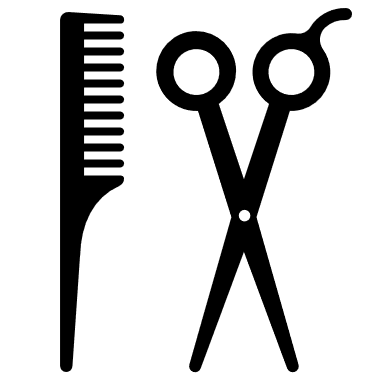 Informacije o obdelavi osebnih podatkovUpravljavec zbirke osebnih podatkov: III. gimnazija Maribor, Gosposvetska cesta 4, 2000 Maribor.Kontakti pooblaščene osebe za varstvo osebnih podatkov: DATAINFO.SI, d.o.o., e-pošta: dpo@datainfo.si, telefon: +386 (0) 2 620 4 300.Pravna podlaga za obdelavo osebnih podatkov: Privolitev zakonitega zastopnika na podlagi Splošne uredbe o varstvu podatkov (GDPR), Zakona o poklicnem in strokovnem izobraževanju oz. Zakona o gimnazijah in Pravilnika o šolski dokumentaciji v srednješolskem izobraževanju.Namen obdelave osebnih podatkov: Za potrebe izvajanja predstavitve naših aktivnosti, ki presegajo program srednješolskega izobraževanja oz. izvajanje obdelave za katero potrebujemo privolitev tj. lažjo in učinkovito izvedbo ERASMUS+ projekta. Uporabniki osebnih podatkov: Upravljavec vodi seznam pogodbenih obdelovalcev, kjer so navedeni vsi konkretni pogodbeni obdelovalci s katerimi šola sodeluje. Seznam je dostopen na zahtevo posameznika.Prenosi osebnih podatkov v tretjo državo ali mednarodno organizacijo: Ni prenosa v tretje države razen v primeru obdelave podatkov s strani ponudnikov družabnih omrežji (npr. Facebook, TikTok ali Instagram).Obdobje hrambe osebnih podatkov: Izjava velja od podpisa te privolitve do preklica oz. tako dolgo, kot je potrebno za dosego namena, zaradi katerega so se podatki zbirali ali nadalje obdelovali.Pravice posameznika po Splošni Uredbi (GDPR), na katerega se nanašajo osebni podatki: Skrbnik lahko brez navedbe razloga kadarkoli uveljavlja pravice s pisno zahtevo poslano na kontaktne naslove zavoda. Vse vaše pravice so naštete v Politiki zasebnosti (povezava spodaj). Pravica do preklica privolitve: Privolitev lahko kadar koli (pisno) prekličete, ne da bi to vplivalo na zakonitost obdelave podatkov, ki se je na podlagi privolitve izvajala do njenega preklica.Informacija o pravici do vložitve pritožbe pri nadzornem organu: Pritožbo lahko podate  Informacijskemu pooblaščencu (naslov: Dunajska 22, 1000 Ljubljana, e-naslov: gp.ip@ip-rs.si, spletna stran https://www.ip-rs.si/). Ali mora posameznik zagotoviti osebne podatke ter kakšne so morebitne posledice, če jih ne zagotovi: Podaja privolitve je prostovoljna. Brez določenih osebnih podatkov (npr. imena in priimka starša/skrbnika ter dijaka) starš/skrbnik ne bo mogel veljavno podati svoje privolitve. Brez podaje privolitve za določene namene, se osebni podatki posameznikov za takšen predviden namen ne bodo mogli obdelovati. Informacije o obstoju avtomatiziranega sprejemanja odločitev, vključno z oblikovanjem profilov: Avtomatizirano sprejemanje odločitev ali profiliranje se ne izvaja. Več informacij o obdelavi osebnih podatkov in o pravicah, ki iz nje izvirajo, si lahko preberete v naši Politiki varstva osebnih podatkov, objavljeni na: https://www.tretja.si/files/2023/03/Politika-zasebnosti-2022.pdf Ime in priimek ter datum rojstva dijaka za vnos v elektronske sisteme za upravljanje mobilnosti Erasmus+.DANEElektronski naslov dijaka za namen izvedbe projekta v okviru programa ERASMUS+.                                       (Če ste obkrožili »DA«, vpišite elektronski naslov dijaka)DANEObjave rezultatov projekta oz. izdelkov z imenom in priimkom dijaka, ki nastanejo v okviru projekta na spletni strani III. gimnazije Maribor.DANEObjave fotografij izvedbe projekta, na katerih so tudi dijaki, na spletni strani III. gimnazije Maribor, v šolskih publikacijah, na razstavah, v časopisih, spletnih portalih ipd.;DANEObjave fotografij izvedbe projekta, na katerih so tudi dijaki na šolski Facebook strani, šolskem TikToku in šolskem Instagramu.DANEDatum _______________________Podpis starša/skrbnika __________________________Podpis dijaka (15+ let) _________________________